Белгородский государственныйнациональный исследовательский университет(НИУ «БелГУ»)студенческое научное общество НИУ «БелГУ»Неделя науки6-13 апреля 2016 годаIX Международная научная конференция молодых ученых«Философия и наука поверх барьеров:диалоги и диатрибы» 7 апреля  2016 г.СТУДЕНЧЕСКАЯ ЛАБОРАТОРИЯ«ἈΡΙΣΤΟΤΈΛΗΣ : 2400»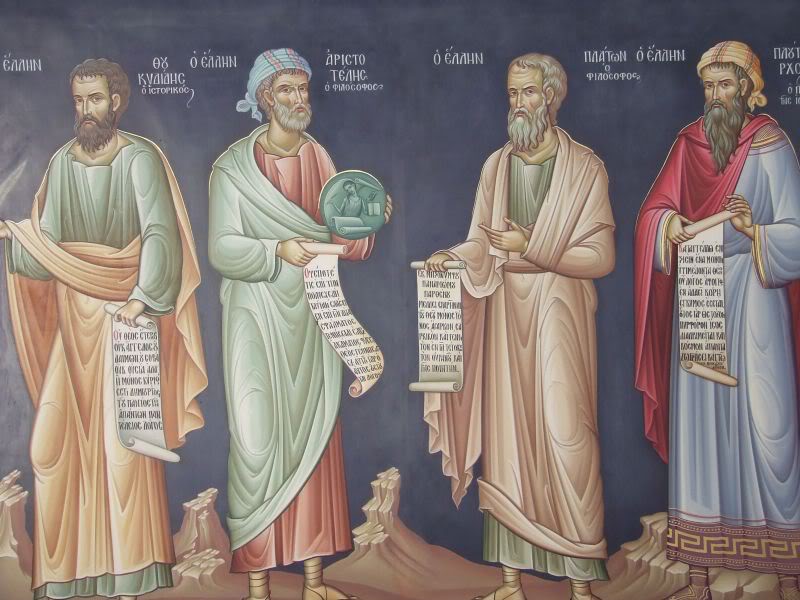 В 2015/2016 году исполняется 2400 лет Аристотелю (385/384 – 322/321 г. до Р.Х.)универсальному авторитету в области теологии, теории познания,творческой и практической философии и рациональной науки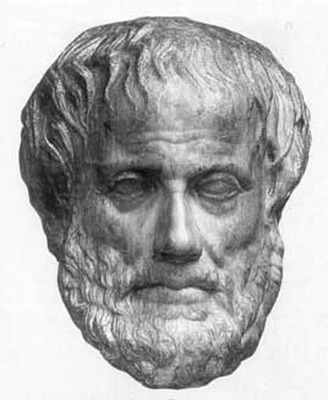 Аристотель. Скульптурный портрет. 3-я четв. IV в. до Р.Х.(Новая Карлсбергская глиптотека. Копенгаген)В рамках IX Международной научной конференции молодых ученых «Философия и наука поверх барьеров: диалоги и диатрибы» к 2400-летию со дня рождения Аристотеля организуется работа студенческой лаборатории «Ἀριστοτέλης : 2400». К участию в работе лаборатории приглашаются молодые ученые, практикующие в различных научно-образовательных областях,– знатоки Аристотеля и новички, желающие вступить в разговор об историческом статусе и современных достоинствах аристотелевского интеллектуального наследия.Примерные направления работы лаборатории (лабораторные практикумы):язык Аристотеля, его биография и эпоха;категориальные структуры первой философии (трудные места аристотелевской «Метафизики»);естествознание Аристотеля: категориальные интуиции и их интерпретации в истории философии и науки (трудные места «второй схоластики», тексты Декарта и картезианской традиции, Э. Маха и предтеч Венского кружка и др.);практическая философия Аристотеля: забота о мышлении, нравственности и политическом поступке, воображении (трудные места в аристотелевских текстах);Аристотель и восточная философско-богословская мысль: стратегии и практики преобразования аристотелевского наследия;образ Аристотеля в истории искусства: визуализации и интерпретации;Аристотель и Россия: история восприятий и истолкований (анализ переводческих опытов и практик визуализации).Заявки на участие в работе лаборатории принимаются до 20 марта 2016 г. по адресу: aristotle2400@mail.ruФорма заявкиIX МЕЖДУНАРОДНАЯ НАУЧНАЯ КОНФЕРЕНЦИЯ МОЛОДЫХ УЧЕНЫХ«ФИЛОСОФИЯ И НАУКА ПОВЕРХ БАРЬЕРОВ: ДИАЛОГИ И ДИАТРИБЫ»СТУДЕНЧЕСКая ЛАБОРАТОРия «ἈΡΙΣΤΟΤΈΛΗΣ: 2400».Материалы работы лаборатории (доклады, аудиозапись практикума и др.) публикуются по окончанию работы лаборатории, в форме статей в коллективной монографии молодых ученых и размещаются в российских и международных научных базах данных. Тексты статей предоставляются во время работы лаборатории в электронном и печатном виде или пересылаются после завершения работы до 15 мая 2016 г. Объём статьи не должен превышать 12 000 печатных знаков. Оформление статьи производится по правилам периодических изданий, индексируемых в базах данных Scopus.Примерное оформление текста статьиНАЗВАНИЕ СТАТЬИИванов И.И., Иванова А.А.Полное название учреждения, городАннотация (180-220 слов)Ключевые слова (5-7)THE TITLE OF YOUR ARTICLEIvan I. Ivanov, Alexandrine I. IvanovaFull name of the university, cityAbstract (180-220 words)Key words (5-7 words)Текст статьи. Текст статьи. Текст статьи. Текст статьи[Сноски постраничные, нумерация сквозная]Литература:[на русском языке - в соответствии с ГОСТ Р 7.0.5–2008 «Библиографическая ссылка. Общие требования и правила составления»; на иностранном языке – по аналогии с ГОСТ Р 7.0.5–2008 «Библиографическая ссылка. Общие требования и правила составления» и в соответствии с форматом Chicago Manual of Style]Аверинцев С.С. Два рождения европейского рационализма // Вопросы философии. 1989. № 3. С. 3–13.Михайлов И.А. Герменевтическая логика Г. Шпета и Г. Липпса // Творческое наследие Густава Густавовича Шпета в контексте историко-философских проблем формирования историко-культурного сознания (междисциплинарный аспект) – Г.Г. Шпет. Comprehensio. Четвертые Шпетовские чтения. Томск, 2003. С. 114–123.Микешина Л.А. Диалог когнитивных практик. Из истории эпистемологии и философии науки. М., 2010. 575 с.Репина Л.П. «Историографическая революция» и теоретические поиски на рубеже веков // Электронный научно-образовательный журнал «История». М., 2013. Выпуск 2 (18). URL: http://history.jes.su/s207987840000362-7-1 (дата обращения: 05.07.2014).ΑΡΙΣΤΟΤΕΛΟΥΣ ΠΟΛΙΤΙΚΩΝ ΤΑ ΣΩΖΟΜΕΝΑ /Κοραής Αδαμάντιος. – Παρίς: Εκ της Τυπογραφίας Ι. Μ. Εβεράρτου, ΑΩΚΑ=[1821]. ρμβ'=[141]+355 σ.References:[указывается литература на английском языке в оригинальном издании или в порядке транслитерирования]Организационный комитет лабораторииАдминистративно-консультативная группа:Тамара Ивановна Липич – заведующая кафедрой, профессор кафедры философии и теологии НИУ «БелГУ»;e-mail: lipich@bsu.edu.ruПавел Анатольевич Ольхов – профессор кафедры философии и теологии НИУ «БелГУ», главный редактор серии «Социальные и гуманитарные исследования» международного электронного журнала «Научный результат»e-mail: olkhov@bsu.edu.ru _____________________________________________________________________  Координационная группа управления науки и инноваций НИУ «БелГУ»:Марианна Валерьевна Беняш – начальник отдела научно-исследовательской работы студентов и молодых ученых управления науки и инноваций НИУ «БелГУ»e-mail: benyash@bsu.edu.ruЯна Олеговна Скачкова, менеджер Центра проектного управления Высшей школы управления НИУ "БелГУ", председатель СНО НИУ «БелГУe-mail: skachkova@bsu.edu.ru_____________________________________________________________________  Основная группа – студенческий оргкомитетМихаил Щербаков,студент группы 87001303 НИУ «БелГУ»(кафедра философии и теологии) – руководительe-mail: mikhail.shcherbakov.info@mail.ruг. БелгородЕвгений Тарасевич,студент группы 87001303 НИУ «БелГУ» (кафедра философии и теологии) – зам. руководителяe-mail: darkmengsk@gmail.comг. БелгородАнастасия Сафаева,студентка группы 87001303 НИУ «БелГУ» (кафедра философии и теологии) – староста группыe-mail: a_safaeva@mail.ruг. БелгородМарина Белых,студентка группы 87001305 НИУ «БелГУ»(кафедра культурологии и политологии) – староста группыe-mail: marina.belyh.93@mail.ruг. БелгородАндрей Науменко,студент группы 87001303 НИУ «БелГУ»(кафедра философии и теологии)  e-mail: pranayana@yandex.ruг. БелгородГригорий Часовских,магистрант НИУ «Высшая школа экономики» (ГУ – ВШЭ)e-mail: 19sub@mail.ruг. МоскваФамилия, имя, отчествоПримерное направление работы лабораторииТема докладаКраткое содержание доклада (180-220 слов)Форма участия (выступление с докладом / участие в текущей работе / участие в качестве слушателя)Форма присутствия (аудиторное, on-line, стендовый доклад)Учебное заведение, факультет, кафедра, статус (профессор, доцент, ст. преподаватель, ассистент, аспирант, магистрант, студент специалитета, бакалавриата)Контактный телефонЭлектронная почта